 HATHERSAGE PARISH COUNCILClerk – Mr Steve Wyatt, Heart of Hathersage, Main Road, Hathersage, S32 1BBMob: 07432422470 Email: clerk@hathersageparishcouncil.gov.uk 5th November 2020Dear Councillor, You are summoned to a Hathersage Parish Council Swimming Pool plus/HR Committee on-line meeting Tuesday 10th November 2020 at 7.00 pm. The Zoom link is https://us02web.zoom.us/j/9491678155  Passcode 1932. The Agenda for the meeting is set out below. 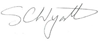 Yours sincerely,Clerk for Hathersage Parish CouncilPUBLIC PARTICIPATIONA period of not more than ten minutes will be made available at the beginning of the meeting for members of the public to ask questions or submit comments about Swimming Pool Committee matters. AGENDAMEMBERS OF THE PUBLIC ARE ENTITLED TO ATTEND ALL MEETINGS OF THE COUNCIL (SUBJECT TO CERTAIN RESTRICTIONS) AND WILL BE MADE WELCOME. WITH THE PERMISSION OF THE COUNCIL, MEMBERS OF THE PUBLIC MAY ADDRESS THE COUNCIL DURING THE TIME SET ASIDE FOR THE PURPOSE, UPON ITEMS APPEARING ON THIS AGENDA. AS A COURTESY PLEASE NOTIFY THE CLERK IF YOU PLAN TO ATTEND.Actions (reviewed)From 10/12/19 the action number is the date of the meeting followed by a sequential number as the action arises in the minutes. The agenda item number to which the action refers is included in the Action text.1Apologies for absence.2To decide any variation in the order of business.3Declaration of interests.4Public participation - A period of not more than ten minutes will be made available for members of the public and Members of the Council to comment on any matter.4.1Receive notes of Marketing/Advertising/Fundraising Group meetings since September SPC.4.2Future fund-raising events.4.3Events booked for 2020 since the last meeting.4.4Hilly Triathlon 2021 (standing item).5Confirmation of previous minutes of meeting 13th October 2020.6Review previous action points (appended to this agenda).7Plant room upgrade project.7.1Solar panel connectivity.7.2Snagging - General update on snagging.8Plant/Machinery/Operational issues and Manager’s Report.8.1January membership ticket proposal – the pricing of this was deferred to this SPC meeting by Full Council 03/11/2020 (Minute number: ddmmyy/aa) on this occasion8.2Path/resurfacing on grassed areas.8.3Operating Procedures.9Finance. 10Confidential and HR items:10.1Job Descriptions.10.2Employee Handbook.10.3Review of Government Coronavirus policies.10.4Clerk’s appointment – JD, hours, timescales, interviews etc.10.5Recruitment policy.11Clerk’s report/correspondence.12Items for the next meeting. 13Confirm date of next meeting – 8th December 2020.Action noOwnerActionStatus140120-005Mike139/19 Mike will speak to DCC and DDDC about including Hathersage pool in their pool publicity.11/02 Included in Mike’s report, the pool is included, but awaiting a further response from DDDC.10/03 Still awaiting for reply.13/05 No update available.16/07 Mike will follow this up.11/08 No further update.No further update13/10 still no response from DDDC, HPC to make contact. Councils are under a lot of demand at the moment. Maybe contact Ash – Mike will do this.c/f260620-005Mike/George200/19.3 It was suggested that to have a bespoke booking system should be investigated.14/07 carried forward for future. The current system to be used meets the present needs.11/08 work to continue on identifying a system but the recent upgrade on the system currently being used had improved usability.08/09 See minute number 035/20.213/10 Web site being redeveloped and discussions about possible inclusions. Test site URL awaited.c/f131020/001Mike047/20.1 Mike will contact Tom Crooks about rectifying the solar panel connection.Raised.131020/002Mike047/20.2 Mike will ask Tom Crooks about overseeing the removal of the skimmed area and overseeing the laying of the rubber crumb and to also check that T&CW will cover the cost of preparing the surface by the covers prior laying the rubber crumb.Raised131020/003Mike047/20.2 Mike ask Tom Crooks about chasing T&C Williams on a weekly basis until all outstanding items are completed Raised131020/004Mike048/20 Mike will report back next meeting on options for a path across the grassed areaRaised131020/005Mike048/20 Mike will contact J Slater to get boundary shrubs trimmed.Raised131020/006Mike048/20 Mike will schedule an Ops meeting at the start and end of the summer season.Raised.131020/007Mike048/20.3 Mike will order over shoe protectors and a dispenser.Raised.131020/008Chris050/20.1 Raised.131020/009Steve050/20.2 Raised131020/010Steve050/20.2 Raised